Dinosaur Assignment Checklist!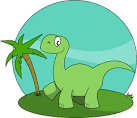 I began my paragraph with an indent.I gave my research assignment a title.I have my name and the date in the top right corner.I have looked over my assignment and put in proper capitalization and punctuation I have included how big, how tall, and how much the dinosaur weighed.I have included what the dinosaur ate.I have included where the dinosaur lived. I have included the reasons I chose this dinosaur.I have included what my dinosaur may have looked like, and why.I have included what my dinosaurs name means.I have included what period my dinosaur lived in.I have included at least one interesting fact about my dinosaur.I have read over my assignment and corrected any spelling or grammar mistakes.I am confident that I have put in my best effort for this assignment, and have made it as interesting as possible! 